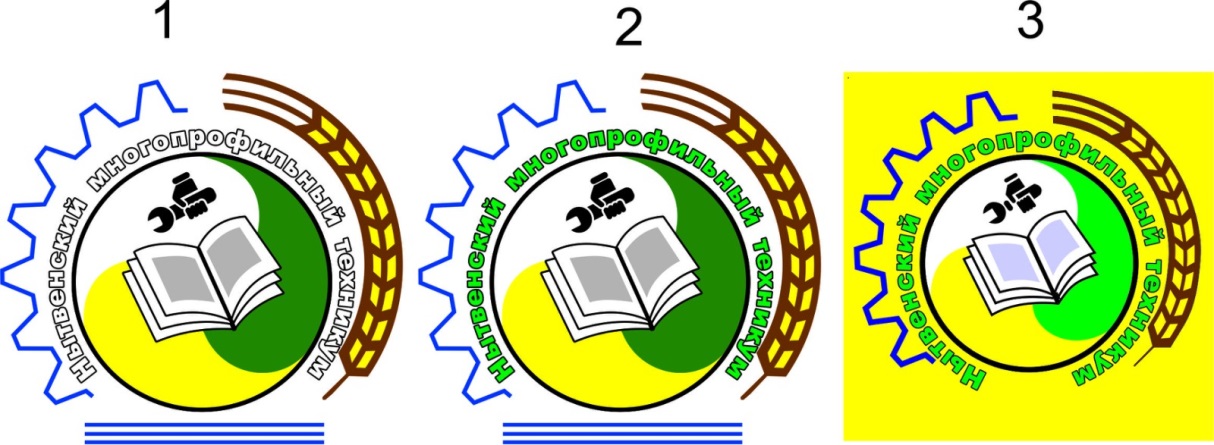 ГБПОУ «Нытвенский многопрофильный техникум»Недельная рабочая циклограмма на 2022-2023 учебный годГБПОУ «Нытвенский многопрофильный техникум»Недельная рабочая циклограмма на 2022-2023 учебный годВремя 8.00 - 8.209.20 - 14.5515.00 – 17.00День недели8.00 - 8.209.20 - 14.5515.00 – 17.00Понедельник8.30 – 9.15 ЛинейкаКлассные часы «Разговоры о важном»8.30 – 9.15 ЛинейкаКлассные часы «Разговоры о важном»Аппаратное совещание (еженедельно) Организационно-методическое совещание педагогических работников (еженедельно)Педагогический Совет (1 раз в квартал)Управляющий Совет (1 раз в квартал) ПонедельникАппаратное совещание при директореУчебные занятияАппаратное совещание (еженедельно) Организационно-методическое совещание педагогических работников (еженедельно)Педагогический Совет (1 раз в квартал)Управляющий Совет (1 раз в квартал) 8.00 - 8.208.30 - 14.0514.30 – 16.30ВторникАппаратное совещание при директореУчебные занятияМероприятия спортивной направленности со студентами (еженедельно)Консультации по УД, ПМ, практикам со студентами, имеющие текущие затруднения в учёбе (еженедельно)Консультации по УД, ПМ, практикам со студентами, имеющие академические задолженности (1 раз в семестр)СредаАппаратное совещание при директореУчебные занятияСовет профилактики (2я и 4я неделя)Планёрка кураторов (1я и 3я неделя)Комиссия по стимулированию (1 раз в месяц)Консультации по УД, ПМ, практикам со студентами, имеющие текущие затруднения в учёбе (еженедельно)Консультации по УД, ПМ, практикам со студентами, имеющие академические задолженности (1 раз в семестр) *Резервный день по мероприятиям спортивной направленности. ЧетвергАппаратное совещание при директореУчебные занятияМероприятия воспитательной направленности со студентами (еженедельно)Студенческий Совет (1 раз в месяц)Консультации по УД, ПМ, практикам со студентами, имеющие текущие затруднения в учёбе (еженедельно)Консультации по УД, ПМ, практикам со студентами, имеющие академические задолженности (1 раз в семестр)ПятницаАппаратное совещание при директореУчебные занятияЗаседания ПЦК (1 раз в месяц)Консультации по УД, ПМ, практикам со студентами, имеющие текущие затруднения в учёбе (еженедельно)Консультации по УД, ПМ, практикам со студентами, имеющие академические задолженности (1 раз в семестр)СубботаУчебные занятияМероприятия профориентационной направленности со школьниками и студентами (1 раз в месяц)Родительские собрания учебных групп(1 раз в учебное полугодие)